Приложение № 5к Положению о проведенииежегодного конкурса«Лучший многофункциональныйцентр Забайкальского края»ПЕРЕЧЕНЬдокументов, представляемых в Комиссию для участия в ежегодном конкурсе «Лучший многофункциональный центр Забайкальского края»  в номинации «Лучший универсальный специалист МФЦ»Перечень прилагаемых документов (указываются документы, прилагаемые к заявке на участие в Конкурсе):1. Заявка на участие в Конкурсе в номинации «Лучший универсальный специалист МФЦ» согласно приложению № 6 к Положению о проведении Конкурса, подписанная руководителем филиала (ТОСП) МФЦ.2. Анкета участника Конкурса в номинации «Лучший универсальный специалист МФЦ» согласно приложению № 7 к Положению.3. Электронный образ справки кадровой службы МФЦ, которая подтверждает сведения о соответствии участника Конкурса условиям пункта 6 Іlоложения (сведения о занимаемой должности, периодах работы в указан в указанной должности).4. Электронный образ должностной инструкции участника Конкурс.5. Электронный образ согласия на обработку персональных данных, подписанного участником Конкурса, согласно приложению № 8 к Положению.6. Фотопрезентация	и	видеообращение	к конкурсной  комиссии участника Конкурса согласно приложению № 9 к Положению.Приложение № 6к Положению о проведенииежегодного конкурса«Лучший многофункциональныйцентр Забайкальского края»ЗАЯВКАна участие в ежегодном конкурсе «Лучший многофункциональныйцентр Забайкальского края»  в номинации  «Лучший универсальный специалист МФЦ»Фамилия, имя, отчество (последнее – при наличии) универсального 
специалиста – участника Конкурса __________________________________________________________________Контактный телефон ________________________________________________ Адрес электронной почты (при наличии) _______________________________Наименование филиала (ТОСП) МФЦ, в котором работает участник Конкурса __________________________________________________________Место нахождения филиала (ТОСП) МФЦ, в котором работает участник Конкурса  ________________________________________________________Наименование филиала (ТОСП) МФЦ, в котором работает участник Конкурса __________________________________________________________________Место нахождения филиала (ТОСП) МФЦ, в котором работает участник Конкурса __________________________________________________________Перечень прилагаемых документов (указываются документы, прилагаемые к заявке на участие в Конкурсе):_________________________________________________________________________________________________________________________________________________________________________________Достоверность сведений, представленных в составе заявки, подтверждаю. Приложение № 7к Положению о проведенииежегодного конкурса«Лучший многофункциональныйцентр Забайкальского края»АНКЕТАучастника ежегодного конкурса «Лучший многофункциональныйцентр Забайкальского края» в номинации «Лучший универсальный специалист МФЦ»__________________________________________________________________(фамилия, имя, отчество (последнее - при наличии) участника Конкурса)__________________________________________________________________(занимаемая должность участника Конкурса)Приложение № 8к Положению о проведенииежегодного конкурса«Лучший многофункциональныйцентр Забайкальского края»СОГЛАСИЕна обработку персональных данных__________________________________________________________________(указываются фамилия, имя, отчество (последнее – при наличии)паспорт серии ________________ номер _______________, кем и когда выдан__________________________________________________________________код подразделения ___________, зарегистрирован(а) по адресу: __________________________________________________________________в соответствии с Федеральным законом от 27 июля 2006 г. № 152-ФЗ «О персональных данных» даю согласие на обработку моих персональных данных, предоставляемых для участия в ежегодном конкурсе  «Лучший многофункциональный центр Забайкальского края», а именно: фамилия, имя, отчество (последнее – при наличии), дата рождения, пол, дата и место рождения, данные паспорта, контактный телефон, сведения об образовании, профессиональной переподготовке, повышении квалификации, информация о моей трудовой деятельности, фото- и видеоизображение, то есть на совершение действий, предусмотренных пунктом 3 статьи 3 Федерального закона от 27 июля 2006 г. № 152-ФЗ «О персональных данных».Цель обработки персональных данных: определение личностно-деловых и профессиональных компетенций для участия в ежегодном конкурсе «Лучший многофункциональный центр Забайкальского края», в номинации «Лучший универсальный специалист МФЦ», осуществление проверки в отношении информации или документов, содержащих указанную выше информацию, членами конкурсной комиссии.	Настоящее согласие действует со дня его подписания до дня отзыва в письменной форме.   «______» _______________ _______г.    Субъект персональных данных:    __________________/_____________________            (подпись)                        (фамилия, инициалы)Приложение № 9к Положению о проведенииежегодного конкурса«Лучший многофункциональныйцентр Забайкальского края»Фотопрезентация и видеообращение  участника ежегодного конкурса «Лучший многофункциональный центр Забайкальского края»в номинации «Лучший универсальный специалист МФЦ»Фотопрезентация — презентации в форматах «ppt», «pptx», состоящая  из 2-3 слайдов.	Структура фотопрезентации:	1) слайд: наименование  субъекта  Российской  Федерации, наименование номинации Конкурса;	2) слайд: фамилия, имя, отчество (последнее -  при наличии), образование, должность, фотография (портрет) участника Конкурса, стаж работы в МФЦ;	3) слайд: наименование МФЦ, в  котором работает участник Конкурса, входная группа МФЦ, зона парковки, терминалы электронной очереди;	4) слайд: зоны  информирования, ожидания и приема заявителей, часы приема;	5) слайд: помещения МФЦ, в которых проводится обучение работников МФЦ, их техническое оснащение;	6) слайд: дополнительная информация (на усмотрение участника Конкурса).Видеообращение - видеоролик, созданный в форматах mkv, avi, mp4, mpeg2, mpeg4, продолжительностью не более 2 минут, который может содержать следующую информацию:	рассказ участника Конкурса о своих профессиональных качествах, занятиях, навыках, интересах;	предложения участника Конкурса, направленные на повышение качества предоставления государственных и муниципальных услуг в МФЦ;иная информация о профессиональной деятельности участника Конкурса.Допускается видеосъемка с помощью мобильного телефона.Фото- и видеопрезентация направляются на электронном носителе в составе заявки на участие в Конкурсе.7. Фотопрезентация	7.1. Оценка фотопрезентации производится членами Комиссии по следующим критериям:	7.1.1. Соответствие установленным требованиям к содержанию (0-1 балл);	7.1.2. Иллюстративный ряд (0-1 балл);	7.1.3. Технические решения (0-1 балл);	7.1.4. Возможность формирования представления об МФЦ - участнике Конкурса на основе представленной презентации (0-1 балл);	7.1.5. Креативность (0-1 балл).7.2. Максимальное количество баллов за фотопрезентацию составляет 5 баллов.7.3. Количество баллов за фотопрезентацию определяется как среднее значение баллов, поставленных членами Комиссии.Занимаемая должностьПодписьФамилия, имя, отчество (последнее – при наличии) руководителя филиала (ТОСП) МФЦ1Число, месяц, год рождения (ДД.ММ.ГГГГ)2Образование	 (высшее, 	среднее профессиональное, иное — указать) и специальность по диплому или иному документу об образовании и (или) квалификации (указать вид документа об образовании, номер, дату выдачи, наименование организации, выдавшей документ)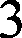 Стаж работы в должностях по непосредственному приему и выдаче документов в системе МФЦ4Стаж работы на занимаемой должности5Прохождение	курсов	повышения квалификации (профессиональной переподготовки) (указать название курсов (тему, специальность), год, организацию, выдавшую документ, вид документа, количество часов)6Контактная информация участника Конкурса (телефон, адрес электронной почты (при наличии)7Иная информация (по усмотрению участника Конкурса)8Количество часов работы со стажерами и новичками (наставничество) за последние 6 месяцев 9. Перечень государственных и муниципальных услуг, предоставленных участников Конкурса (за последние 6 месяцев)Наименование органа власти, ответственного за предоставление государственной (муниципальной) услугиНаименование предоставляемой государственной (муниципальной) услугиКоличество обработанных заявлений на получение услуги участником КонкурсаКоличество предоставленных консультаций o получении услуги участником КонкурсаВceгo: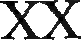 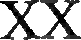 В том числе:Росреестр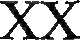 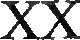 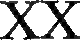 ФНС России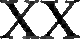 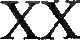 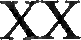 И т. д.Вceгo: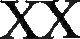 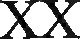 В том числе: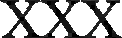 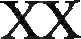 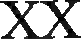 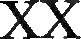 И т. д.Вceгo: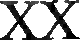 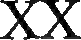 В том числе: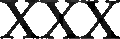 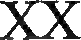 И т. д.Вceгo: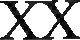 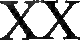 В том числе: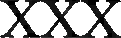 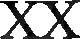 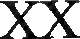 И т. д.Занимаемая должностьПодписьФамилия, имя, отчество (последнее – при наличии) руководителя филиала (ТОСП) МФЦ 